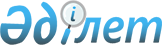 О снятии ограничительных мероприятий на территории села Каинды Каиндинского сельского округа города Аркалыка Костанайской областиРешение акима Каиндинского сельского округа города Аркалыка Костанайской области от 28 апреля 2018 года № 1. Зарегистрировано Департаментом юстиции Костанайской области 5 мая 2018 года № 7742
      В соответствии со статьей 35 Закона Республики Казахстан от 23 января 2001 года "О местном государственном управлении и самоуправлении в Республике Казахстан", с подпунктом 8) статьи 10-1 Закона Республики Казахстан от 10 июля 2002 года "О ветеринарии" и на основании представления руководителя государственного учреждения "Аркалыкская городская территориальная инспекция Комитета ветеринарного контроля и надзора Министерства сельского хозяйства Республики Казахстан" от 27 марта 2018 года № 01-20/246, аким Каиндинского сельского округа РЕШИЛ:
      1. Снять ограничительные мероприятия в связи с возникновением болезни бруцеллеза крупного рогатого скота на территории села Каинды Каиндинского сельского округа города Аркалыка Костанайской области.
      2. Признать утратившим силу решение исполняющего обязанности акима Каиндинского сельского округа от 15 августа 2017 года № 2 "Об установлении ограничительных мероприятий в селе Каинды Каиндинского сельского округа города Аркалыка" (зарегистрировано в Реестре государственной регистрации нормативных правовых актов под № 7187 опубликовано 13 сентября 2017 года в Эталонном контрольном банке нормативных правовых актов Республики Казахстан).
      3. Государственному учреждению "Аппарат акима Каиндинского сельского округа" в установленном законодательством Республики Казахстан порядке обеспечить:
      1) государственную регистрацию настоящего решения в территориальном органе юстиции;
      2) в течение десяти календарных дней со дня государственной регистрации настоящего решения направление его копии в бумажном и электронном виде на казахском и русском языках в Республиканское государственное предприятие на праве хозяйственного ведения "Республиканский центр правовой информации" для официального опубликования и включения в Эталонный контрольный банк нормативных правовых актов Республики Казахстан;
      3) размещение настоящего решения на интернет-ресурсе акимата города Аркалыка Костанайской области после его официального опубликования.
      4. Контроль за исполнением настояшего решения оставляю за собой.
      5. Настоящее решение вводится в действие по истечении десяти календарных дней после его первого официального опубликования.
      СОГЛАСОВАНО
      Руководитель государственного
      учреждения "Аркалыкская
      городская территориальная
      инспекция Комитета
      ветеринарного контроля
      и надзора Министерства
      сельского хозяйства
      Республики Казахстан"
      ____________ Е. Канапин
      СОГЛАСОВАНО
      Руководитель республиканского
      государственного учреждения
      "Аркалыкское городское
      управление охраны
      общественного здоровья
      Департамента охраны
      общественного здоровья
      Костанайской области
      Комитета охраны общественного
      здоровья Министерства
      здравоохранения
      Республики Казахстан"
      ____________ Б. Курганбекова
      СОГЛАСОВАНО
      Исполняющий обязанности
      руководителя государственного
      учреждения "Отдел ветеринарии
      акимата города Аркалыка"
      ___________ К. Бейсенов
					© 2012. РГП на ПХВ «Институт законодательства и правовой информации Республики Казахстан» Министерства юстиции Республики Казахстан
				
      Аким Каиндинского селького округа

Минзятов Ж.К.
